BILDUNGSBERICHTIn der Bildungsverordnung, Abschnitt 7, ist festgehalten, dass die Berufsbildnerin oder der Berufsbildner den Bildungsstand 
der lernenden Person – insbesondere gestützt auf die Lerndokumentation – festhält und mit ihr mindestens einmal pro Semester bespricht.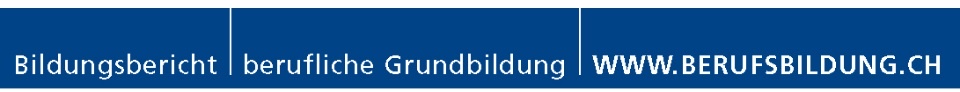  © 2018 SDBB, Bern    www.berufsbildung.chLehrbetrieb:      Lernende Person:      Lehrberuf:      Verantwortlich für die Ausbildungsperiode:      Semester1.2.3.4.5.6.7.8.BeurteilungsmerkmaleBeurteilungBeurteilungBeurteilungBeurteilungBeurteilungBeurteilungBeurteilungBeurteilungBegründung und Ergänzungen / Vereinbarte Massnahmen(Hinweis: Die berufsspezifischen Kompetenzen sind im Abschnitt 2 
der Bildungsverordnung aufgeführt.)(Hinweis: Die berufsspezifischen Kompetenzen sind im Abschnitt 2 
der Bildungsverordnung aufgeführt.)(Hinweis: Die berufsspezifischen Kompetenzen sind im Abschnitt 2 
der Bildungsverordnung aufgeführt.)(Hinweis: Die berufsspezifischen Kompetenzen sind im Abschnitt 2 
der Bildungsverordnung aufgeführt.)(Hinweis: Die berufsspezifischen Kompetenzen sind im Abschnitt 2 
der Bildungsverordnung aufgeführt.)(Hinweis: Die berufsspezifischen Kompetenzen sind im Abschnitt 2 
der Bildungsverordnung aufgeführt.)(Hinweis: Die berufsspezifischen Kompetenzen sind im Abschnitt 2 
der Bildungsverordnung aufgeführt.)(Hinweis: Die berufsspezifischen Kompetenzen sind im Abschnitt 2 
der Bildungsverordnung aufgeführt.)(Hinweis: Die berufsspezifischen Kompetenzen sind im Abschnitt 2 
der Bildungsverordnung aufgeführt.)1.FachkompetenzFachkompetenzFachkompetenzFachkompetenzFachkompetenzFachkompetenzFachkompetenzFachkompetenzFachkompetenz1.1Ausbildungsstand
Gesamtbeurteilung gemäss den im Bildungsplan aufgeführten Bildungszielen	A A B B C C D D 1.2Arbeitsqualität
Genauigkeit / SorgfaltA A B B C C D D 1.3Arbeitsmenge, Arbeitstempo
Zeitaufwand für sachgerechte Ausführung der ArbeitenA A B B C C D D 1.4Umsetzung der Berufskenntnisse 
Verbindung von Theorie und PraxisA A B B C C D D 2.MethodenkompetenzMethodenkompetenzMethodenkompetenzMethodenkompetenzMethodenkompetenzMethodenkompetenzMethodenkompetenzMethodenkompetenzMethodenkompetenz2.1Arbeitstechnik
Arbeitsplatzgestaltung / Einsatz der Mittel / 
Reflexion der Aufträge / RückfragenArbeitstechnik
Arbeitsplatzgestaltung / Einsatz der Mittel / 
Reflexion der Aufträge / RückfragenA A B B C C D 2.2Vernetztes Denken und Handeln
Verstehen und Nachvollziehen von Arbeitsabläufen und -prozessen / Eigene Beiträge / VerbesserungsvorschlägeVernetztes Denken und Handeln
Verstehen und Nachvollziehen von Arbeitsabläufen und -prozessen / Eigene Beiträge / VerbesserungsvorschlägeA A B B C C D 2.3Umgang mit Mitteln und Betriebs-
einrichtungen
Ökologisches Verhalten / Materialverbrauch / Entsorgung / Sorgfalt / Pflege der EinrichtungenUmgang mit Mitteln und Betriebs-
einrichtungen
Ökologisches Verhalten / Materialverbrauch / Entsorgung / Sorgfalt / Pflege der EinrichtungenA A B B C C D 2.4Lern- und Arbeitsstrategie
Bewusste Steuerung der eigenen Lernprozesse / Prozesse und Sachverhalte erklären und präsentierenLern- und Arbeitsstrategie
Bewusste Steuerung der eigenen Lernprozesse / Prozesse und Sachverhalte erklären und präsentierenA A B B C C D Anforderungen übertroffenAnforderungen erfülltAnforderungen nur knapp erfüllt, Fördermassnahmen nötigAnforderungen nicht erfüllt, besondere Massnahmen nötigBeurteilungsmerkmaleBeurteilungBeurteilungBeurteilungBeurteilungBeurteilungBeurteilungBeurteilungBeurteilungBegründung und Ergänzungen /Vereinbarte MassnahmenBegründung und Ergänzungen /Vereinbarte Massnahmen3.SozialkompetenzSozialkompetenzSozialkompetenzSozialkompetenzSozialkompetenzSozialkompetenzSozialkompetenzSozialkompetenzSozialkompetenz3.1Teamfähigkeit, Konfliktfähigkeit
Beitrag zum Betriebsklima / Ehrlichkeit / Umgang mit Kritik	A A B B C C D D 3.2Zusammenarbeit
Verständnis für andere / Sich in andere einfühlen (Empathie)A A B B C C D D 3.3Information und Kommunikation
Sich verständlich ausdrücken / Berücksichtigen der Sichtweise anderer / Informationsprozesse kennen und entsprechend handelnA A B B C C D D 3.4Kundenorientiertes Handeln 
Umgang mit Kunden / Kundenbedürfnisse erfassen / Hilfsbereitschaft / FreundlichkeitA A B B C C D D 4.SelbstkompetenzSelbstkompetenzSelbstkompetenzSelbstkompetenzSelbstkompetenzSelbstkompetenzSelbstkompetenzSelbstkompetenzSelbstkompetenzSelbstkompetenz4.1Selbstständigkeit, eigenverantwortliches Handeln
Eigeninitiative, Verantwortungsbewusstsein, Eigene Beiträge leistenSelbstständigkeit, eigenverantwortliches Handeln
Eigeninitiative, Verantwortungsbewusstsein, Eigene Beiträge leistenA A B B C C D D 4.2Zuverlässigkeit, Belastbarkeit
Pünktlichkeit / Termineinhaltung / DurchhaltewillenZuverlässigkeit, Belastbarkeit
Pünktlichkeit / Termineinhaltung / DurchhaltewillenA A B B C C D D 4.3Umgangsformen
Situationsgerechtes Verhalten und Auftreten / Freundlichkeit / Äussere ErscheinungUmgangsformen
Situationsgerechtes Verhalten und Auftreten / Freundlichkeit / Äussere ErscheinungA A B B C C D D 4.4Motivation
Einstellung zum Beruf / Begeisterungsfähigkeit / LernbereitschaftMotivation
Einstellung zum Beruf / Begeisterungsfähigkeit / LernbereitschaftA A B B C C D D 5.LerndokumentationLerndokumentationLerndokumentationLerndokumentationLerndokumentationLerndokumentationLerndokumentationLerndokumentationLerndokumentationLerndokumentation5.1Sachliche Richtigkeit, VollständigkeitSachliche Richtigkeit, VollständigkeitA A B B C C D D 5.2Sauberkeit, Darstellung, ÜbersichtlichkeitSauberkeit, Darstellung, ÜbersichtlichkeitA A B B C C D D 6.Leistungen in Berufsfachschule
und überbetrieblichen KursenLeistungen in Berufsfachschule
und überbetrieblichen KursenLeistungen in Berufsfachschule
und überbetrieblichen KursenLeistungen in Berufsfachschule
und überbetrieblichen KursenLeistungen in Berufsfachschule
und überbetrieblichen KursenLeistungen in Berufsfachschule
und überbetrieblichen KursenLeistungen in Berufsfachschule
und überbetrieblichen KursenLeistungen in Berufsfachschule
und überbetrieblichen KursenLeistungen in Berufsfachschule
und überbetrieblichen KursenLeistungen in Berufsfachschule
und überbetrieblichen Kursen6.1SemesterzeugnisSemesterzeugnisA A B B C C D D 6.2Überbetriebliche Kurse (üK)Überbetriebliche Kurse (üK)A A B B C C D D 6.3Freikurse, StützkurseFreikurse, StützkurseA A B B C C D D Anforderungen übertroffenAnforderungen erfülltAnforderungen nur knapp erfüllt, Fördermassnahmen nötigAnforderungen nicht erfüllt, besondere Massnahmen nötig7.Beurteilen der Ausbildung durch die lernende PersonBeurteilen der Ausbildung durch die lernende PersonBeurteilen der Ausbildung durch die lernende PersonBeurteilen der Ausbildung durch die lernende PersonBeurteilen der Ausbildung durch die lernende Person7.1Erhaltene betriebliche AusbildungErhaltene betriebliche AusbildungErhaltene betriebliche AusbildungErhaltene betriebliche AusbildungErhaltene betriebliche Ausbildungsehr gutgutknapp genügendungenügendFachkompetenzMethodenkompetenzBetriebsklimaPersönliche FörderungBegründungen und Ergänzungen:Begründungen und Ergänzungen:Begründungen und Ergänzungen:Begründungen und Ergänzungen:Begründungen und Ergänzungen:7.2Betreuung durch die Berufsbildnerin oder den BerufsbildnerBetreuung durch die Berufsbildnerin oder den BerufsbildnerBetreuung durch die Berufsbildnerin oder den BerufsbildnerBetreuung durch die Berufsbildnerin oder den BerufsbildnerBetreuung durch die Berufsbildnerin oder den Berufsbildnersehr gutgutknapp genügendungenügendBegründungen und Ergänzungen:Begründungen und Ergänzungen:Begründungen und Ergänzungen:Begründungen und Ergänzungen:Begründungen und Ergänzungen:8.Überprüfen der Zielerreichung im abgelaufenen SemesterÜberprüfen der Zielerreichung im abgelaufenen SemesterÜberprüfen der Zielerreichung im abgelaufenen SemesterÜberprüfen der Zielerreichung im abgelaufenen SemesterÜberprüfen der Zielerreichung im abgelaufenen SemesterVgl. Punkt 9 des vorangehenden BildungsberichtsVgl. Punkt 9 des vorangehenden BildungsberichtsVgl. Punkt 9 des vorangehenden BildungsberichtsVgl. Punkt 9 des vorangehenden BildungsberichtsVgl. Punkt 9 des vorangehenden Bildungsberichtsübertroffenerfülltknapp erfülltnicht erfülltBetriebliche BildungszieleSchulische BildungszieleBildungsziele der ÜKFachkompetenzMethodenkompetenzSozialkompetenzSelbstkompetenzBegründungen / Massnahmen:Begründungen / Massnahmen:Begründungen / Massnahmen:Begründungen / Massnahmen:Begründungen / Massnahmen:9.Ziele für das nächste SemesterBetriebliche Bildungsziele:Schulische Bildungsziele:Bildungsziele der üK:Fachkompetenz:Methodenkompetenz:Sozialkompetenz:Selbstkompetenz:10.Abmachungen betreffend Freikurse und Stützkurse11.Diverses12.Datum / UnterschriftenDieser Bildungsbericht wurde ambesprochen.Unterschrift der verantwortlichen Berufsbildnerin / 
des verantwortlichen Berufsbildners:Unterschrift der lernenden Person:Visum des gesetzlichen Vertreters / der gesetzlichen Vertreterin:Visum des gesetzlichen Vertreters / der gesetzlichen Vertreterin:Visum des gesetzlichen Vertreters / der gesetzlichen Vertreterin:Datum:Unterschrift:Auf Verlangen ist der Bildungsbericht der kantonalen Behörde vorzuweisen.Bezugsquelle: SDBB Vertrieb, Industriestrasse 1, 3052 Zollikofen                                                                           © 2018 SDBB, Bern   www.berufsbildung.ch
Ganzer oder teilweiser Nachdruck einschliesslich Speicherung und Nutzung auf optischen und elektronischen Datenträgern für nicht kommerzielle Zwecke – mit entsprechender Quellenangabe – erlaubt.